ДЕПАРТАМЕНТ ОБРАЗОВАНИЯ, КУЛЬТУРЫ И МОЛОДЕЖНОЙ ПОЛИТИКИ БЕЛГОРОДСКОЙ ОБЛАСТИПРИКАЗ16.11.2012                                        г. Белгород                                        № 220О подведении итогов мероприятий по результатам участия в учебно-тематических экскурсияхНа основании приказа ГАОУ ДОД «Белгородский областной Центр детского и юношеского туризма и экскурсий» от 14 ноября 2012 года № 214 «О проведении итоговых мероприятий по результатам участия в учебно-тематических экскурсиях», п р и к а з ы в а ю:1. Наградить дипломами ГАОУ ДОД «Белгородский областной Центр детского и юношеского туризма и экскурсий» учащихся образовательных учреждений – активных участников итогового мероприятия и представивших творческие работы в номинациях «Устное творчество», «Творческие поделки и изобразительное искусство», «Фотография», «Проект-презентация», «Конкурс знатоков» (Приложение 1).2. Наградить дипломами учителей и педагогов образовательных учреждений, организаторов учебно-тематических экскурсий, подготовивших дипломатов итогового мероприятия по результатам участия в учебно-тематических экскурсиях (Приложение 2).3. Контроль за исполнением настоящего приказа возложить на заведующую отделом путешествий и экскурсий ЧЕНЦОВУ Валентину Федоровну.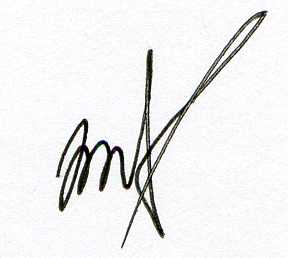 Директор                                                                                              В.А. ЧенцовПриложение № 1к приказу ГАОУ ДОД «Белгородский областной Центр детского июношеского туризма и экскурсий»от «16» ноября 2012 г. № 220Списокнагражденных учащихся итогового мероприятия по результатам участия в учебно-тематических экскурсиях 16.11.2012 г.Номинация «Устное творчество»1. Красноруцкая Алина, 5 класс МБОУ «СОШ № 3 с УИОП г. Строитель» Яковлевского района2. Михайлова Дарья, 2 класс МБОУ «СОШ № 40» г. Белгорода3. Николаенко Максим, 2 класс МОУ «Северная СОШ № 2 Белгородского района Белгородской области» 4. Тур Анастасия, 2 класс МОУ «Северная СОШ № 2 Белгородского района Белгородской области» Номинация «Творческие поделки»1. Кийков Дмитрий, 4 класс МБОУ «СОШ № 3 с УИОП г. Строитель» Яковлевского района2. Фомичёв Евгений, 2 класс МБОУ «СОШ № 40» г. Белгорода3. Лапшина Таисия, 4 класс МБОУ «СОШ № 47» г. Белгорода 4. Игнатенко Марина, 4 класс МБОУ «СОШ № 47» г. Белгорода5. Воронин Семен, 4 класс МБОУ «СОШ № 3 с УИОП г. Строитель» Яковлевского района6. Матюшин Георгий, 4 класс МБОУ «СОШ № 3 с УИОП г. Строитель» Яковлевского района7. Ступакова Алина, 4 класс МБОУ «СОШ № 3 с УИОП г. Строитель» Яковлевского района8. Малючкина Елена, 4 класс МБОУ «СОШ № 3 с УИОП г. Строитель» Яковлевского района9. Заночи Екатерина, 4 класс МБОУ «СОШ № 47» г. Белгорода10. Торянник Андрей, 3 класс ЧОУ «Православная гимназия» г. Белгорода11. Коваленко Сергей, 4 класс ЧОУ «Православная гимназия» г. Белгорода 12. Нестеренко Руслан, 2 класс ГБОУ «Детский сад – начальная школа № 44» г. БелгородаНоминация «Изобразительное искусство»1. Дояренко Екатерина, 3 класс ГБОУ «Детский сад – начальная школа № 44» г. Белгорода2. Аржавитин Даниил, 3 класс ГБОУ «Детский сад – начальная школа № 44» г. Белгорода3. Аверкина  Ольга,  3 класс  ГБОУ  «Детский  сад – начальная школа № 44» г. Белгорода4. Панова Арина, 4 класс МБОУ «СОШ № 47» г. Белгорода5. Борисенко Дарья, 4 класс МБОУ «СОШ № 47» г. Белгорода6. Краюца Артем, 3 класс ЧОУ «Православная гимназия» г. Белгорода Номинация «Фотография»1. Волков Виталий, 9 класс МАОУ «СОШ № 2 с УИОП» г. Губкина2. Аргентова Татьяна, 4 класс МАОУ «СОШ № 17» г. Губкина3. Черников Илья, 4 класс МАОУ «СОШ № 17» г. Губкина4. Сулим Лилия, 5 класс МБОУ «СОШ № 3 с УИОП г. Строитель» Яковлевского района5. Минникова Маргарита, 4 класс МБОУ «СОШ № 3 с УИОП г. Строитель» Яковлевского района6. Роговкий Никита, 4 класс МБОУ «СОШ № 3 с УИОП г. Строитель» Яковлевского района7. Левикина Алеся, 4 класс МБОУ «СОШ № 3 с УИОП г. Строитель» Яковлевского района8. Серых Георгий, 3 класс ЧОУ «Православная гимназия» г. Белгорода 9. Чеканова Анна, 4 класс ЧОУ «Православная гимназия» г. Белгорода Номинация «Проект-презентация»1. Лукашин  Егор, 3  класс  ГБОУ  «Детский  сад – начальная  школа  № 44» г. Белгорода2. Князева  Алина,  3 класс  ГБОУ  «Детский  сад – начальная  школа № 44»  г. Белгорода3. Якушева Кристина, 5 класс МБОУ «СОШ № 3 с УИОП г. Строитель» Яковлевского района4. Скыбина Анна, 2 класс МБОУ «СОШ № 40» г. Белгорода5. Фёдорова Екатерина, 4 класс МБОУ «СОШ № 3 с УИОП г. Строитель» Яковлевского района6. Гончаренко Дарья, 2 класс ГБОУ  «Детский сад – начальная школа № 44» г. Белгорода7. Родионова Яна, 4 класс МБОУ «СОШ № 47 г. Белгорода»Списокнагражденных победителей и призеров викторины итогового мероприятия по результатам участия в учебно-тематических экскурсиях 16.11.2012 г.1. Рожков Илья, 4 класс МБОУ «СОШ № 3 с УИОП г. Строитель» Яковлевского района2. Костина Агафья, 4 класс ЧОУ «Православная гимназия» г. Белгорода 3. Холод Денис, 3 класс МБОУ «СОШ № 3 с УИОП г. Строитель» Яковлевского района4. Михайлова Дарья, 2 класс МБОУ «СОШ № 40» г. Белгорода5. Волков Виталий, 9 класс МАОУ «СОШ № 2 с УИОП» г. Губкина6. Аргентова Татьяна, 4 класс МАОУ «СОШ № 17» г. Губкина7. Фокиев Владислав, 5 класс МБОУ «СОШ № 3 с УИОП г. Строитель» Яковлевского районаПриложение № 2к приказу ГАОУ ДОД «Белгородский областной Центр детского июношеского туризма и экскурсий»от «16» ноября 2012 г. № 220Списокнагражденных педагогов итогового мероприятия по результатам участия в учебно-тематических экскурсиях 16.11.2012 г.1.Черкащина Оксана Николаевна, учитель начальных классов ГБОУ «Детский сад – начальная школа № 44» г. Белгорода2. Подорога Оксана Владимировна, ГБОУ «Детский сад – начальная школа № 44» г. Белгорода3. Дмитриенко Юлия Михайловна, учитель начальных классов МБОУ «СОШ № 40» г. Белгорода4. Скыбина Елена Ивановна, учитель начальных классов МБОУ «СОШ № 40» г. Белгорода5. Головкова Надежда Анатольевна, ПДО МБОУ ДОД «Станция юных туристов» г. Губкина6. Горбунова Наталья Алексеевна, заведующая отделом МБОУ ДОД «Станция юных туристов» г. Губкина7. Подзолкова Лилия Петровна, учитель начальных классов «СОШ № 3 с УИОП г. Строитель» Яковлевского района8. Лобова Наталья Васильевна, учитель начальных классов МОУ «Северная СОШ № 2 Белгородского района Белгородской области» 9. Журавлева Наталья Александровна, учитель начальных классов МОУ «Северная СОШ № 2 Белгородского района Белгородской области» 10. К озлитина Ирана Владимировна, учитель начальных классов ГБОУ «Детский сад – начальная школа № 44» г. Белгорода11.Агапова Тамара Анатольевна, учитель начальных классов ГБОУ «Детский сад – начальная школа № 44» г. Белгорода12. Чеканова Ольга Борисовна, учитель начальных классов ЧОУ «Православная гимназия» г. Белгорода13. Андросова Оксана Дмитриевна, учитель начальных классов ЧОУ «Православная гимназия» г. Белгорода14. Суворова Людмила Ивановна, учитель начальных классов «СОШ № 3 с УИОП г. Строитель» Яковлевского района15. Коськова Ирина Борисовна, учитель начальных классов  МБОУ  «СОШ № 47» г. Белгорода16. Шуклина Ирина Владимировна, учитель начальных классов МБОУ «СОШ № 47» г. Белгорода 17. Логачева Марина Викторовна, учитель  математики  и  информатикиМБОУ «СОШ № 2 п. Чернянка»18. Седикова Наталья Викторовна, социальный педагог  МБОУ  «СОШ №2  п. Чернянка»ГОСУДАРСТВЕННОЕ АВТОНОМНОЕ ОБРАЗОВАТЕЛЬНОЕ УЧРЕЖДЕНИЕДОПОЛНИТЕЛЬНОГО ОБРАЗОВАНИЯ ДЕТЕЙ«БЕЛГОРОДСКИЙ ОБЛАСТНОЙ ЦЕНТР ДЕТСКОГО И ЮНОШЕСКОГО ТУРИЗМА И ЭКСКУРСИЙ»